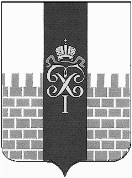 МЕСТНАЯ АДМИНИСТРАЦИЯ МУНИЦИПАЛЬНОГО ОБРАЗОВАНИЯ ГОРОД ПЕТЕРГОФ____________________________________________________________________________ПОСТАНОВЛЕНИЕот 20.12.2019г.	                                                                                  №179          	В соответствии с Бюджетным кодексом Российской Федерации, Положением о бюджетном процессе в МО город Петергоф и Постановлением местной администрации муниципального образования город Петергоф № 150 от 26.09.2013 года «Об утверждении Положения о Порядке разработки, реализации и оценки эффективности муниципальных программ и о Порядке разработки и реализации  ведомственных целевых программ и планов по непрограммным расходам местного бюджета МО  г. Петергоф» местная администрация муниципального образования город Петергоф		ПОСТАНОВЛЯЕТ:	1.Внести изменения в постановление местной администрации муниципального образования город Петергоф от 26.12.2018г. №135 «Об утверждении ведомственной целевой программы мероприятий, направленной на решение вопроса местного значения «Осуществление благоустройства территории муниципального образования город Петергоф» на 2019 год» (с изменениями от 31.10.2019г.) согласно приложению к настоящему постановлению.            2. Приложения1,2,4,5,6,7,8,9,10 к ведомственной целевой программе оставить без изменения.            3.  Постановление вступает в силу с даты официального опубликования.	4.  Контроль за исполнением настоящего постановления оставляю за собой.   Глава местной администрациимуниципального образования город Петергоф                          Т.С. Егорова.Приложение  к Постановлению МА МО город Петергоф                                                                   №179 от 20.12.2019г.                                                                                                                     Утверждаю                                                                                                                                                                                                                                                                                                                                                Глава МА МО    г. Петергоф                                                                                               _______________ Т.С. Егорова.                                                                                                         « __ » __________                                                                       ВЕДОМСТВЕННАЯ ЦЕЛЕВАЯ   ПРОГРАММАмероприятий, направленная  на решение вопроса местного значения                                          «Осуществление благоустройства территории муниципального образования город Петергоф»  на 2019 годЦели и задачи программы:       -  повышение уровня благоустройства территории города Петергофа;-  создание благоприятных условий для проживания и отдыха жителей.               - улучшение эстетического восприятия окружающей среды.Заказчик программы (ответственный исполнитель):Местная администрация муниципального образования город Петергоф.       Отдел городского хозяйства местной администрации    муниципального    образования город Петергоф.Ожидаемые конечные результаты реализации целевой программы: - ремонт покрытия проездов и въездов – 11 079,5 м²- ремонт пешеходных дорожек - 803,9м² - устройство и ремонт искусственных неровностей         на внутриквартальных проездах - 31 шт-разработка ПСД    -3 услуги -посадка цветов в ранее установленные вазоны и уход  - 345 вазонов.                                Сроки реализации целевой программы: 1-4 квартал 2019 года.Перечень мероприятий целевой программы, ожидаемые конечные результаты реализации и необходимый объём финансирования Приложение № 1к ведомственной целевой программе   УтверждаюГлава  местной администрациимуниципального образования город Петергоф_________________  Т.С. Егорова.Расчёт стоимости работ по ремонту покрытия проездов и въездов.                  Главный  специалист  ОГХ                                                                 Ахметов И.Н.Приложение № 2 к ведомственной целевой программе УтверждаюГлава  местной администрациимуниципального образования город Петергоф_________________  Т.С.ЕгороваРасчёт стоимости работ поремонту покрытия пешеходных дорожек.              Главный специалист ОГХ                                                         Ахметов И.Н.Приложение №3 к ведомственной целевой программе              УтверждаюГлава  местной администрациимуниципального образования город Петергоф ____________________   Т.С.Егорова.Расчёт стоимости текущего ремонта асфальтобетонного покрытия внутриквартальных проездов до 5м2, до 25м2.  Главный специалист ОГХ                                                               Ахметов. И.Н.                                                                             Приложение №4к ведомственной целевой программе.  УтверждаюГлава местной администрациимуниципального образования город Петергоф________________   Т.С. Егорова.Расчет стоимости услуг на выполнение работ по разработке технической документации на текущий ремонт проездов, въездов и пешеходных дорожек расположенных на территории муниципального образования город Петергоф в 2019году.               Главный специалист  ОГХ                                                  Ахметов И.Н  Приложение  № 5к ведомственной целевой программе                                                                    		Утверждаю                    	Глава местной администрациимуниципального образованиягород Петергоф_____________Т.С.Егорова                                                                                                                                Стоимость работ по устройству новых и ремонту искусственных неровностей на проездах и въездах придомовых и дворовых территорий муниципального образования город Петергоф в соответствии с МК №0172300000319000003_72612 от 01.04.2019г.Главный специалист ОГХ                                        И.Н. Ахметов.Приложение №9 к ведомственной целевой программе              УтверждаюГлава  местной администрациимуниципального образования город Петергоф ____________________   Т.С. Егорова.Расчёт стоимости посадки цветов в ранее установленные вазоны и уход.  Начальник ОГХ                                              Рождественский И.В.«О внесении изменений в постановление местной администрации муниципального образования город Петергоф от 26.12.2018г. №135 «Об утверждении ведомственной целевой программы мероприятий, направленной на решение вопроса местного значения «Осуществление благоустройства территории муниципального образования город Петергоф» на 2019 год» (с изменениями от 31.10.2019г.)№/пНаименование мероприятияОжидаемые конечные результатыОжидаемые конечные результатыСрок исполнения мероприятияНеобходимый объём финансирования(тыс. руб.)№/пНаименование мероприятияЕдиница измеренияКол-воСрок исполнения мероприятияВсего1Ремонт покрытия проездов и въездов. кв. м 9817,02-4 квартал9 345,72Ремонт покрытий пешеходных дорожек.кв. м 803,92-4 квартал1 397,73Текущий ремонт асфальтобетонного покрытия внутриквартальных проездов до 5м2. до 25м2.кв. м1262,5          2-4 квартал     1 481,44Выполнение работ по разработке технической документации на текущий ремонт проездов, въездов и пешеходных дорожек расположенных на территории муниципального образования город Петергоф в 2019году.усл.81-4 квартал731,55Устройство новых и ремонт искусственных неровностей на проездах и въездах придомовых и дворовых территорийшт.311-4 квартал109,46Разработка проектно-сметной документации на благоустройство территории по адресу: Санкт-Петербургский пр, д.14, д.12, ул. Константиновская, д.4,  ул. Аврова д.11а    усл.       11-4 квартал1 018,67Разработка проектно-сметной документации на благоустройство территории, расположенной по адресу: бульвар Разведчика, д4, корп.1.     усл.        11-4 квартал       1 018,68Разработка проектно-сметной документации на благоустройство территории, расположенной по адресу: ул. Шахматова, д.10, д.14, д.16.    усл.        11-4 квартал       1 018,69Посадка цветов в ранее установленные вазоны и уход.     усл.        12-4 квартал284,4                                                                                          Итого                                                                                          Итого                                                                                          Итого                                                                                          Итого                                                                                          Итого14 368,7№п/п                 АдресЕдиница измеренияОбъём работСметная  стоимость работ.                   руб.1ул. Зверинская д.11, ул. Аврова д.10,д.12.кв. м.1702,01 746 178,262ул. Аврова д.14 кв. м.58,0   106 617,253ул. Никольская д.3кв. м.63,0182 433,674ул. Чебышевская д.2/13, д.4 к.2, Ботаническая д.18 корп.5.ул.Чичеринская д.3 к.1кв. м.2588,02 306 516,175ул. Чебышевская д.6/12кв. м.1120,01 143 887,706Собственный проспект д.34кв. м.608,0451 963,72    7ул. Чичеринская д.5к.2(с торца)кв. м.298,0243 275,49    8Ул. Чебышевская д.4 к.1; д.4к.2кв. м.1157,0960 434,75    9Университетский проспект д.2/18кв. м.15471 479 895,83   10Бобыльская дорога д.57к.1кв.м620636 264,14   11Бобыльская дорога д.63кв.м 56,088 213,20   Итого:9 817,09 345 680,18№п/пАдресЕдиница измеренияОбъём работ  кв.мСметная  стоимость работ.                                 руб.1ул. Константиновская д.14/11; Ропшинское ш.д.3 корп.2,5; Гостилицкое ш.д.7 корп.1; ул. Чичеринская д.11корп.4кв. м.136137 418,332ул. Суворовская д.3 корп.5, корп.7. кв. м.75,0131 189,703ул.  Шахматова.16 корп.3кв. м.225,3327 030,404ул. Аврова д.6/6 кв. м.15,680 689,765ул.Разводная д.31корп.1кв. м.		5,026 306,276Бобыльская дорога д.63кв. м.307,0626 514,057между ул. Чебышёвская д.2/13 и                   ул. Чичеринская д.3  корп.2 (10участков)кв. м.4068537,28 Итог:   803,91 397 685,79№п/пНаименование работОбъём работ,          м2Стоимость,       руб.1   Текущий ремонт асфальтобетонного покрытия внутриквартальных проездов до 5м2. до 25м2.                                1262,5          1 481 259,92 Итого:      1262,51 481 259,92№п/п                 АдресЕдиница измеренияОбъём работСумма,  руб.1Эрлеровский бульвар д.18.д.20,д.22, ул. Жарновецкого д.2 д.4 кв. м.3 451,0731 500,002ул. Зверинская д.11,                         ул. Аврова д.10,д.12.кв. м.1702,0731 500,003ул. Чебышевская д.2/13, д.4 к.2,д.6/12.ул. Ботаническая д.18 корп.5.ул.Чичеринская д.3 к.1,к.2. д.5к.2кв. м.5620,0731 500,004ул. Никольская д.3кв. м.63731 500,005Собственный проспект д.34кв. м.608,0731 500,006Университетский проспект д.2     /18кв. м.1547,0731 500,007Бобыльская дорога д.57 к.1кв. м.620,0731 500,008Бобыльская дорога д.63кв. м.307,0731 500,00Итого:731 500,00№ п.пНаименование работЕдиница изм.Количество Стоимость, руб.12345Устройство новых искусственных неровностей по адресам: ул. Михайловская д.5а; между Братьев Горкушенко д.9.к.1 и д.9.к.2Устройство новых искусственных неровностей по адресам: ул. Михайловская д.5а; между Братьев Горкушенко д.9.к.1 и д.9.к.2Устройство новых искусственных неровностей по адресам: ул. Михайловская д.5а; между Братьев Горкушенко д.9.к.1 и д.9.к.2Устройство новых искусственных неровностей по адресам: ул. Михайловская д.5а; между Братьев Горкушенко д.9.к.1 и д.9.к.2Устройство новых искусственных неровностей по адресам: ул. Михайловская д.5а; между Братьев Горкушенко д.9.к.1 и д.9.к.2Устройство новых искусственных неровностей по адресам: ул. Михайловская д.5а; между Братьев Горкушенко д.9.к.1 и д.9.к.2п. м15,537 697,44Ремонт ранее установленных искусственных неровностей на проездах и въездах придомовых и дворовых территорий муниципального образования город Петергоф.   Ремонт ранее установленных искусственных неровностей на проездах и въездах придомовых и дворовых территорий муниципального образования город Петергоф.   Ремонт ранее установленных искусственных неровностей на проездах и въездах придомовых и дворовых территорий муниципального образования город Петергоф.   Ремонт ранее установленных искусственных неровностей на проездах и въездах придомовых и дворовых территорий муниципального образования город Петергоф.   Ремонт ранее установленных искусственных неровностей на проездах и въездах придомовых и дворовых территорий муниципального образования город Петергоф.   1Ремонт ранее установленных искусственных неровностей на проездах и въездах придомовых и дворовых территорий муниципального образования город Петергоф.   п. м 27      71603,49ИТОГО:ИТОГО:ИТОГО:ИТОГО:109 300, 93№п/пНаименование работКол-во вазонов,  шт.                             Стоимость работ,  руб.1 Посадка цветов в ранее установленные вазоны и уход.  345,0379 124,89 Итого:          345,0379 124,89С учетом коэффициента аукционного снижения: 0,75000000934С учетом коэффициента аукционного снижения: 0,75000000934284 343,67Приложение № 10 к ведомственной целевой программе Утверждаю                                                                    Глава местной администрациимуниципального образования город Петергоф_________________  Т.С.Егорова.Список вазонов установленных на территории МО город ПетергофПриложение № 10 к ведомственной целевой программе Утверждаю                                                                    Глава местной администрациимуниципального образования город Петергоф_________________  Т.С.Егорова.Список вазонов установленных на территории МО город ПетергофПриложение № 10 к ведомственной целевой программе Утверждаю                                                                    Глава местной администрациимуниципального образования город Петергоф_________________  Т.С.Егорова.Список вазонов установленных на территории МО город Петергоф№ п/пАдресАдресКоличество, шт.1Аврова ул., д. 1812Аврова ул., д.11Аврова ул., д.1123Бобыльская дорога ул., д. 59Бобыльская дорога ул., д. 59124Бобыльская дорога ул., д. 61Бобыльская дорога ул., д. 61145Собственный пр., д. 34 корп.2Собственный пр., д. 34 корп.2146Собственный пр., д. 36/67Собственный пр., д. 36/67287Собственный пр. д.34-36/67 Собственный пр. д.34-36/67 88Суворовская ул., д.  3/10Суворовская ул., д.  3/1039 Суворовска ул.,д. 5/1-7/1      Суворовска ул.,д. 5/1-7/1     310Суворовская ул., д.5/4 Суворовская ул., д.5/4 311Суворовская ул., д.3 корп.1, д3 корп.2, д.5 корп.1, д.7 корп.1Суворовская ул., д.3 корп.1, д3 корп.2, д.5 корп.1, д.7 корп.12012Бульвар  Разведчика, д. 8 корп. 3Бульвар  Разведчика, д. 8 корп. 3713Бульвар Разведчика, д.12 корп.31914Бульвар Разведчика , д. 14 корп.4, д.14 корп.3Бульвар Разведчика , д. 14 корп.4, д.14 корп.3715Разводная ул., д. 29Разводная ул., д. 29116Разводная ул., д. 45     Разводная ул., д. 45     517 Озерковая ул., д. 53/1 Озерковая ул., д. 53/1318 Озерковая ул., д. 45 Озерковая ул., д. 45719Бр. Горкушенко ул., д. 16/24Бр. Горкушенко ул., д. 16/24820Эрлеровский б-р, д.4Эрлеровский б-р, д.4921Озерковая ул. , д. 17   Озерковая ул. , д. 17   422Озерковая ул., д. 23 Озерковая ул., д. 23 423Озерковая ул., д.33 возле парадной  (кв.3)Озерковая ул., д.33 возле парадной  (кв.3)324Эрлеровский бул., д. 22 кв. 3Эрлеровский бул., д. 22 кв. 3425СПб пр., д. 56СПб пр., д. 56226СПб пр., д.52СПб пр., д.52527СПб пр., д.52 (вазонный комплекс)СПб пр., д.52 (вазонный комплекс)428 Разводная ул., д.13,11 Разводная ул., д.13,11829Санкт-Петербургский пр., д. 49/9Санкт-Петербургский пр., д. 49/9930Самсониевская ул., д. 3Самсониевская ул., д. 31731Константиновская ул., д. 12-14/11Константиновская ул., д. 12-14/11332Шахматова ул., д.2/2333Ботаничес.,Троицкий ручей,проезд вд.Гостилицкого ш.,Шахматова,2/2,4/2,6/2Ботаничес.,Троицкий ручей,проезд вд.Гостилицкого ш.,Шахматова,2/2,4/2,6/2834Университетский пр., д. 2/18 835Первого мая ул., д. 47 Первого мая ул., д. 47 236Чебышевская ул., д. 8 корп.1Чебышевская ул., д. 8 корп.11137 Юты Бондаровской, ул. д. 17/1-17/2,19/2-19/3 1 скамья, 3 вазона, 1 урна Юты Бондаровской, ул. д. 17/1-17/2,19/2-19/3 1 скамья, 3 вазона, 1 урна638 Юты Бондаровской, ул. д. 17/1-17/2,19/2-19/3 2 скамьи, 3 вазона Юты Бондаровской, ул. д. 17/1-17/2,19/2-19/3 2 скамьи, 3 вазона639 Юты Бондаровской, ул. д. 17/1-17/2,19/2-19/3 2 скамьи, 5 вазонов Юты Бондаровской, ул. д. 17/1-17/2,19/2-19/3 2 скамьи, 5 вазонов1040 Юты Бондаровской ул., д.17/1-17/2-19/1-19/3 1 скамья.5 цветочниц Юты Бондаровской ул., д.17/1-17/2-19/1-19/3 1 скамья.5 цветочниц1041 Юты Бондаровской ул., д.17/1-17/2-19/1-19/3 скамья, вазон, урна Юты Бондаровской ул., д.17/1-17/2-19/1-19/3 скамья, вазон, урна142Юты Бондаровской  ул., д.17/1 Юты Бондаровской  ул., д.17/1 1943 Юты Бондаровской ул.,д. 17  корп.2, д.17 Юты Бондаровской ул.,д. 17  корп.2, д.17644Ропшинское шоссе, д.2,6,11,12Ропшинское шоссе, д.2,6,11,12145Ропшинское шоссе, д.7646Ропшинское шоссе, д.11 Ропшинское шоссе, д.11 347Ропшинское шоссе, д.4 Ропшинское шоссе, д.4 8ИТОГОИТОГО345Гл. специалист ОГХ                                                                        Ж.Н. ЧижГл. специалист ОГХ                                                                        Ж.Н. ЧижГл. специалист ОГХ                                                                        Ж.Н. ЧижГл. специалист ОГХ                                                                        Ж.Н. Чиж